تصحيح مقترح لموضوع الاقتصاد و الماناجمنت شعبة تسيير و اقتصاد بكالوريا 2011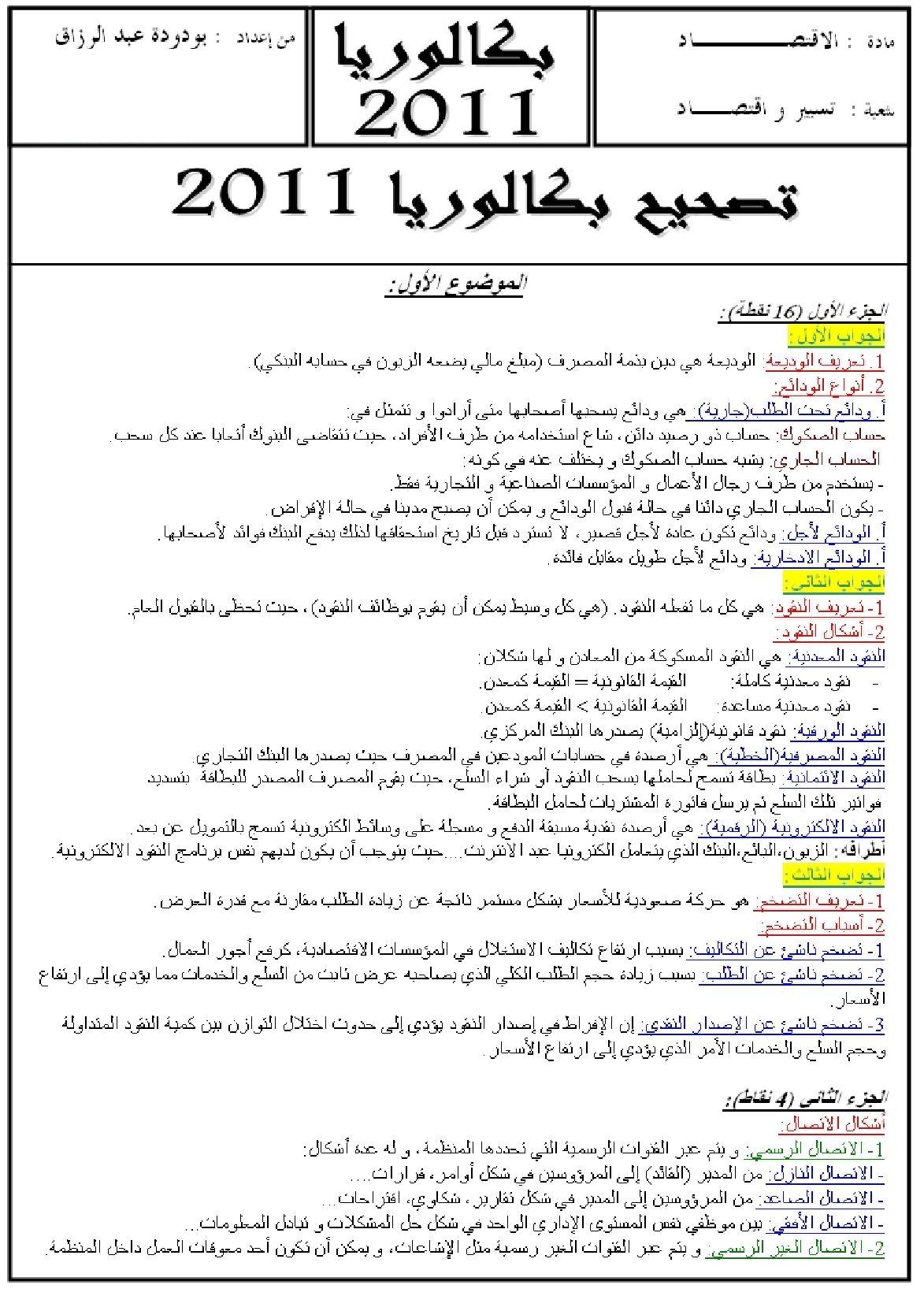 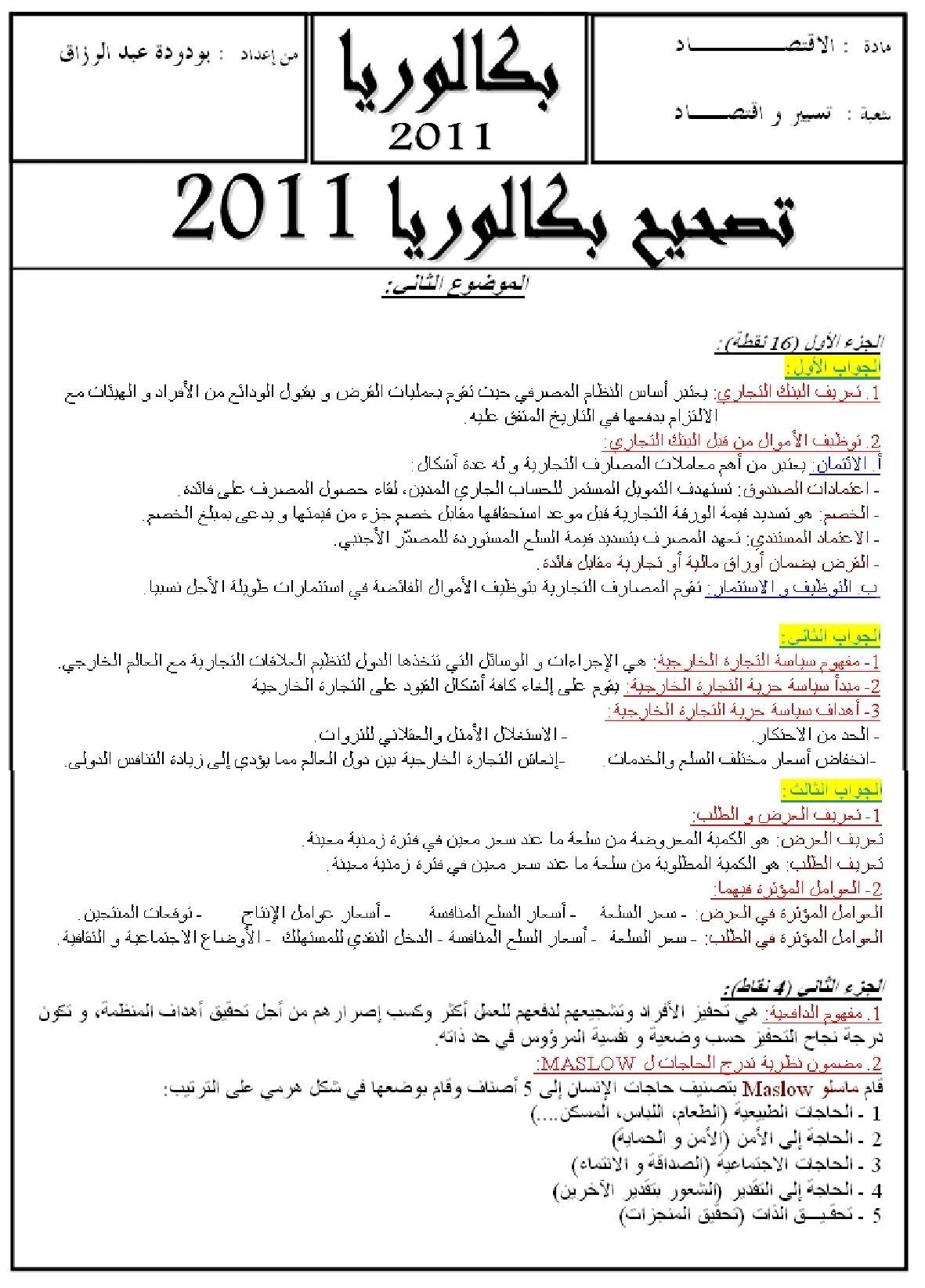 